MINISTÉRIO DA EDUCAÇÃO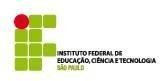 SECRETARIA DE EDUCAÇÃO PROFISSIONAL E TECNOLÓGICA INSTITUTO FEDERAL DE EDUCAÇÃO, CIÊNCIA E TECNOLOGIA DE SÃO PAULOCÂMPUS BRAGANÇA PAULISTACOORDENADORIA DE APOIO AO ENSINO PROGRAMA DE BOLSA DE ENSINOANEXO V - AVALIAÇÃO DA ATUAÇÃO DO BOLSISTACONCEITO:	R – Regular	B – Bom	O – ÓtimoObservações: 	Bragança Paulista,	/	/ 	Estudante Bolsista Assinatura digitalDocente Responsável Assinatura digitalCoordenador de Curso Assinatura digitalTítulo do Projeto:Título do Projeto:Docente(s) Responsável(eis):Docente(s) Responsável(eis):Discente:Discente:Pront:CursoPeríodo de Execução (dd/mm/aaaa):Período de Execução (dd/mm/aaaa):ITENSRBOAssiduidadePontualidadeRelações com os colegasRelações com o docente responsávelDedicação e consciência profissionalQualidade de trabalhoInteresse em aprenderIniciativaSegurança do trabalhoOrdem e Método